Summer ReadingIncoming Grade 3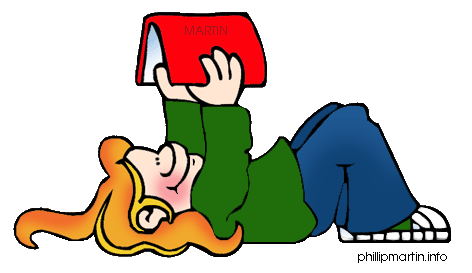 Incoming Grade 3:If you earned a 1 or a 2 on your report card in Reading, please choose one of the books below:  (Note to parents:  Reading difficulty increases from top to bottom.)Stage Fright on a Summer Night by Mary Pope OsborneInterrupting Chicken by David Ezra SteinOne in the Middle is the Green Kangaroo by Judy BlumeCam Jansen: The First Day of School Mystery by David A. AdlerHorrible Harry Goes to the Moon by Suzy KlineGoosebumps: How I Learned to Fly by R. L. StineFreckle Juice by Judy BlumeWhatever After: Fairest of All by Sarah MlynowskiWhatever After: If the Shoe Fits by Sarah MlynowskiAliens for Breakfast by Stephanie SpinnerIf you earned a 3 or a 4 on your report card in Reading, please choose one of the books below:  (Note to parents:  Reading difficulty increases from top to bottom.)Whatever After: Sink or Swim by Sarah MylnowskiThe Secret Garden by Frances Hodgson BurnettWho Stole the Wizard of Oz? by AviHurry Up Houdini by Mary Pope OsborneKickers: The Ball Hogs by Rich WallacePunished by David LubarThe Trouble with Chickens by Doreen CroninHere’s Hank: Bookmarks are People Too! by  Henry Winkler and Lin OliverDandelions by Eve BuntingA Song for Harlem by Pat McKissackSummer ReadingIncoming Grade 4Incoming Grade 4: If you earned a 1 or a 2 on your report card in Reading, please choose one of the books below:  (Note to parents:  Reading difficulty increases from top to bottom.)The Secret Garden by Frances Hodgson BurnettThe Trouble with Chickens by Doreen CroninHere’s Hank: Bookmarks are People Too! by Henry Winkler and Lin OliverDandelions by Eve BuntingA Song for Harlem by Pat McKissackAncient Greece and the Olympics by Mary Pope OsborneMonday with a Mad Genius by Mary Pope OsborneSheep by Valerie HobbsFrom the Mixed-Up Files of Mrs. Basil E. Frankweiler by E.L. KonigsburgThe Great Turkey Walk by Kathleen KarrIf you earned a 3 or a 4 on your report card in Reading, please choose one of the books below:  (Note to parents:  Reading difficulty increases from top to bottom.)Bunnicula:  A Rabbit-Tale of Mystery by Deborah and James HoweFrozen Stiff by Sherry ShahanIn the Year of the Boar and Jackie Robinson by Bette LordMuggie Maggie by Beverly ClearyRunning Out of Time by Margaret Peterson HaddixEsio Trot by Roald Dahl26 Fairmount Avenue by Tommie dePaolaThe Cricket in Times Square by George SeldenThe Mysterious Benedict Society by Trenton Lee StewartStuart Little by E.B. White